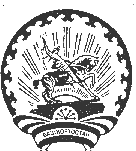 Ҡ А Р А Р                                                     Р Е Ш Е Н И Е«22 »  ноябрь    2018 й.                   № 174              « 22  »  ноября    2018г.О внесении изменений в решение Совета сельского поселения Верхнебишиндинский сельсовет муниципального района Туймазинский район Республики Башкортостан от 20.11.2017 года № №120   «Об установлении налога на имущество физических лиц на территории сельского поселения Верхнебишиндинский сельсовет муниципального района Туймазинский район Республики Башкортостан»В соответствии с Федеральными законами от 06.10.2003 года № 131-ФЗ «Об общих принципах организации местного самоуправления в Российской Федерации», от 03.08.2018 года№ 334-ФЗ «О внесении изменений в статью 52 части первой и часть вторую Налогового кодекса Российской Федерации», Совет сельского поселения Верхнебишиндинский сельсовет муниципального района Туймазинский район Республики Башкортостан решил: 1. Внести изменения в пункт 2 решения Совета сельского поселения Верхнебишиндинский сельсовет муниципального района Туймазинский район Республики Башкортостан от 20.11. 2017 года № 120 «Об установлении налога на имущество физических лиц на территории сельского поселения Верхнебишиндинский сельсовет муниципального района Туймазинский район Республики Башкортостан», изложив его в следующей редакции:«2. Установить следующие налоговые ставки по налогу: 2.1. 0,3процента в отношении жилых домов; 2.2. 0,3процента в отношении частей жилых домов, квартир, частей квартир, комнат;2.3. 0,3процента в отношении объектов незавершенного строительства в случае, если проектируемым назначением таких объектов является жилой дом;2.4. 0,3процента в отношении единых недвижимых комплексов, в состав которых входит хотя бы один жилой дом;2.5. 0,3 процента в отношении гаражей и машино-мест, в том числе расположенных в объектах налогообложения, включенных в перечень, определяемый в соответствии с пунктом 7 статьи 378.2Налогового кодексаРоссийской Федерации, в отношении объектов налогообложения, предусмотренных абзацем вторым пункта 10 статьи 378.2Налогового кодекса Российской Федерации, а также в отношении объектов налогообложения, кадастровая стоимость каждого из которых превышает 300 миллионов рублей;2.6. 0,3 процента в отношении хозяйственных строений или сооружений, площадь каждого из которых не превышает 50 квадратных метров и которые расположены на земельных участках, предоставленных для ведения личного подсобного, дачного хозяйства, огородничества, садоводства или индивидуального жилищного строительства; 2.7. 2 процента в отношении объектов налогообложения, включенных в перечень, определяемый в соответствии с пунктом 7 статьи 378.2Налогового кодекса Российской Федерации, а также в отношении объектов налогообложения, предусмотренных абзацем вторым пункта 10 статьи 378.2Налогового кодекса Российской Федерации; 2.8. 2 процента в отношении объектов налогообложения, кадастровая стоимость каждого из которых превышает 300 миллионов рублей; 2.9. 0,5 процента в отношении прочих объектов налогообложения». 2. Настоящее решение вступает в силу с 01.01.2019 года, но не ранее чем по истечении одного месяца со дня его обнародования.3. Настоящее решение обнародовать в здании Администрации сельского поселения Верхнебишиндинский сельсовет муниципального района Туймазинский район Республики Башкортостан и разместить на сайте Администрации сельского поселения Верхнебишиндинский сельсовет муниципального района Туймазинский  район Республики Башкортостан до 30.11.2018 года.4. Контроль за исполнением настоящего решения возложить на комиссию комиссию по бюджету, налогам и вопросам собственности (А.М.Мухаметшин).Председатель Совета сельского поселения        Верхнебишиндинский сельсовет       муниципального района       Туймазинский район        Республики Башкортостан 	         	                                          Р.А.Миннуллин«22 » ноября 2018г.№ 173